COURS À DISTANCE – CLASSE DE 5ième (A & B)Les activités proposées permettent la continuité des apprentissages. Les ressources disponibles sur Pronote ou sur hglycee.fr vous permettent de continuer à travailler mais vous n’êtes pas seuls : contactez vos enseignants et vos amis si vous avez des difficultés. 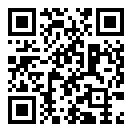 Contacts des enseignantsSemaine du 6 avril 2020HISTOIRE : Le monde au temps de Charles Quint et de Soliman le MagnifiqueDeux documents sont distribués : 1/ le planning que vous consultez en ce moment et 2/ la correction des activités de la semaine du 30 marsJOUR 1 :CorrectionsTravail à faire Télécharger et consulter le document vous permettant de corriger les activités programmées pour la semaine du 30 marsJOUR 2 : Analyse de documents et développement construitTravail à faire Consulter les documents du dossier page 132-133 et répondez à la problématique suivante dans un développement construit (environ 10 lignes).	Pourquoi et comment Charles Quint et Soliman le Magnifique s’affrontent-ils en Méditerranée ? JOUR 3 Vendredi 10 avril 2020 entre 07h30 et 20h00 : Questionnaire à choix multiple Obligatoire et notéRendez-vous sur Pronote : vérifiez à l’avance que vos codes de connexion fonctionnent. Prenez contact à l’avance avec la direction du Lycée La Fontaine si vous rencontrez des problèmes de connexion. Consigne : répondez au questionnaire portant sur Charles Quint et sur Soliman le Magnifique. NOMS & Prénoms :Emails : WhatsApp : Horaires de permanence : ALI YÉRO Souleymaneali-yero.souleymane@fontaine.ne96 55 86 1709h00 – 12h00BERTHO Erwanbertho.erwan@fontaine.ne80 40 58 9809h00 – 12h00KOSSOU Ronankossou.ronan@fontaine.ne+33 6 83 98 12 89 09h00 – 12h00